ARGYLL EAST SCHOOL UNIFORMS Our Uniforms are to be supplied by Personalise ItYou can Email this form directly to Personalise It – personaliseitnz@gmail.com Internet bank to 030779 0010498 001 Personalise it.Any queries contact Kiri Kirk on 0273768641.  WINZ QUOTES & LAYBUY also available.DESCRIPTIONPHOTOSIZES AVAILABLESIZEQUANTITYPRICETOTALCHILD’S NAME:CLASS:PARENT’S NAMEPARENT’S PHONE NUMBER & EMAIL ADDRESSGold polo shirt with school Logo Embroidered on left side of chest – Unisex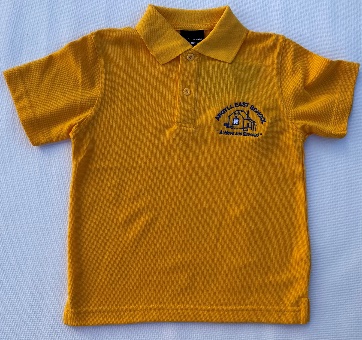 4, 6, 810, 12,14 S, M,  L,XL$32$34Royal Blue ½ zip Polar Fleece with school logo embroidered on left side of chest – option to have SURNAME added - Unisex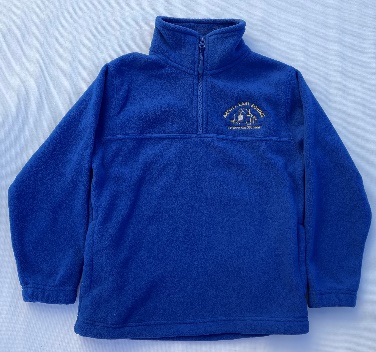 4 ,6, 8,10, 12,14 S, M, L,XL$40$42TOTALOPTIONAL EMBROIDERED SURNAME ON FLEECE – PRINT CLEARLYTWO NAMES $6$10